Article of the Month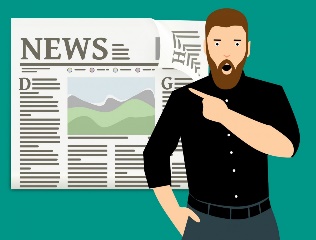 How it works:The first week of the month, you will receive a printed Article of the Month.  You are responsible for reading and interacting with the article on your own time, then turning it the last week of the month.  See below for the calendar of dates.What to do:You are going to start by just reading the article-probably 2-3 times.  You can do it!*Step One: Close Read-read with a pencil and highlighter in hand and annotate the text-Suggestion: Read the article through once, then read it again and annotate the second time around.  **At a glance, your copy of the article should look heavily marked. Up close, your comments and questions should seem sincere and thoughtful.  This is the look of “active reading”-To annotate:  *Highlight or underline key words and phrases---anything that strikes you as surprising or important, or that raises questions or confusions should be marked.*Write your thoughts and reactions in the margins next to what you have        marked.			*Make connection-text-to-self, text-to-world, or text-to-text.*Note: Random underlining or highlighting by itself without annotating is coloring, not close reading.Use the following “think marks”:*Circle words you don’t know and then look them up.  Write down the definition in the margin.  Once you have annotated the article, create a Google Doc, for the AoM. Put your heading in the top left corner (name, date, period #) then include the title of the article and the author.  You will complete steps 2 &3 on this document. Please print the document and attach it to your annotated article.   You may select the font, size and color of the text for steps 2 & 3.  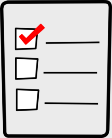 Step 2	 Summary: What is the article about? (This should be a paragraph in length.)	My Reaction: What are your thoughts and opinions on the article.  (This should be a paragraph in length) **Be sure to label the Summary and My Reaction.  Also, a paragraph should be approximately 6-8 sentences in length.Step 3 AoM Activity List- Choose one of the following activities and complete it on the same document as your Summary and Reaction.Choose 3 interesting quotes or passages from the article and write a 2 to 3 sentence reflection for each in which you explain their meaning and/or importanceWrite down 5 things you learned by reading the article.  Which of these 5 do you think is the most important to know.  Explain in a well written paragraphChose 3 of the following sentence starters and write a brief 2-3 sentence reflection for each:I noticed…I wonder why…I was reminded of…I am surprised that …because…I’d like to know…I realized…If I were…I still don’t understand…What interested me the most…I can relate to this…..This idea/article is similar….IMPORTANT: If you are absent at the beginning of the month, the AoM will be posted on our classroom website as well as in our Google Classroom.  Print it and get to work.Your work is due on the last day of the month (week day) *See calendar of dates) Your work is due no matter what.Your AoM is due when class starts, You may not print your work during class.I do not accept AoM late.If you are absent the day this is due, you are to send me your work through email or Google Classroom.Article of the Month Calendar**Please note that the dates are subject to change.Please refer to the grading rubric as to how this assignment will be graded.This is the ONLY assignment that I will not accept late.  Each AoM is a new opportunity to get full credit.  The points will add up and become a test grade for the marking period.SymbolMeaningI knew that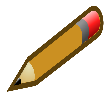 ?I don’t get that part!That is surprising/exciting*This seems ImportantMonthAssignedDueQuarterSeptemberSeptember 3September 30FirstOctoberOctober 1October 29FirstNovemberNovember 1November 30SecondDecemberDecember 1December 17SecondJanuaryJanuary 3January 21SecondFebruaryFebruary 1February 28ThirdMarchMarch 1 March 30ThirdAprilApril 1April 29ForthMayMay 2May 27Forth